BODRUM BAĞLANTI ROTASI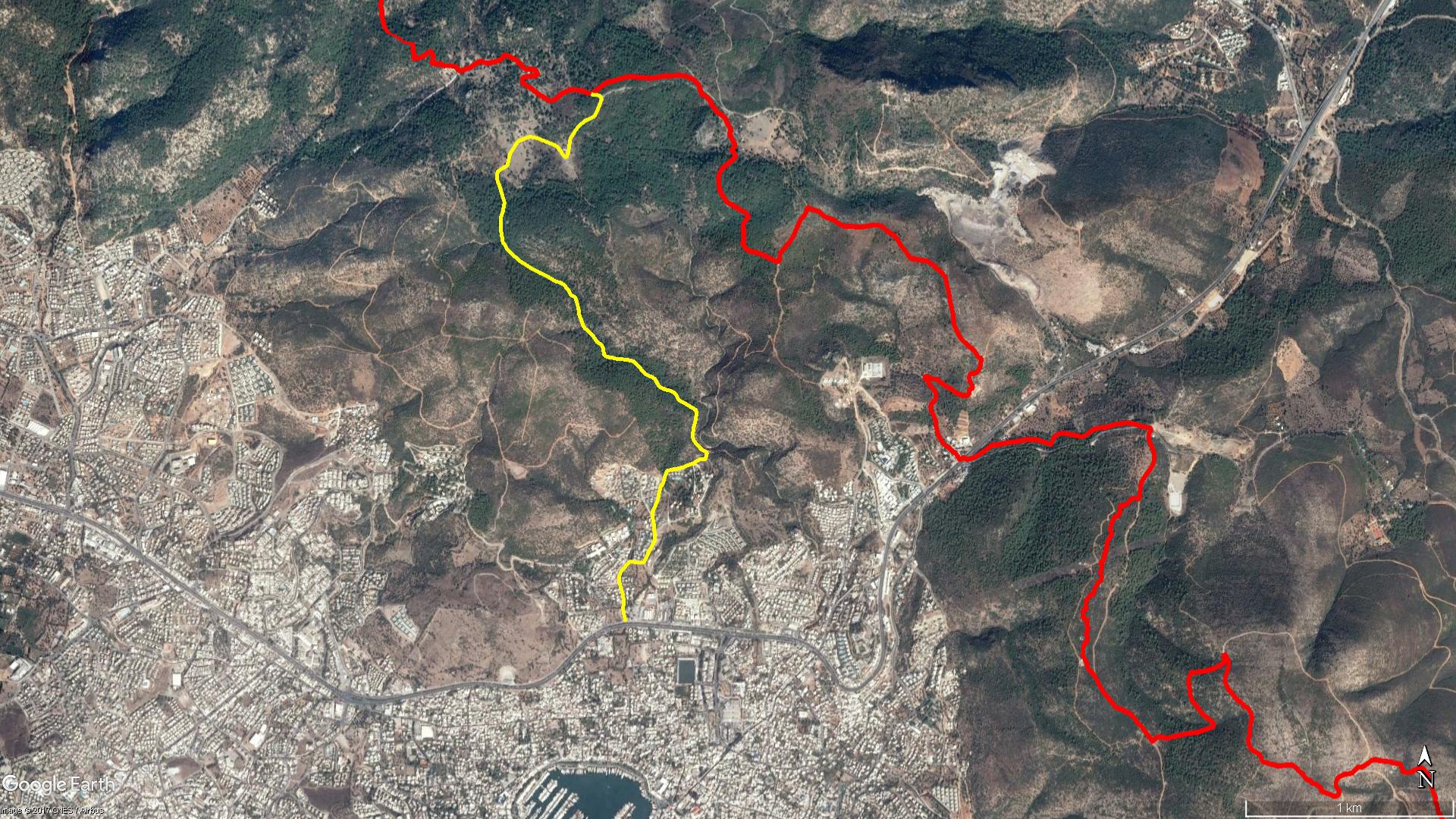 BOY KESİT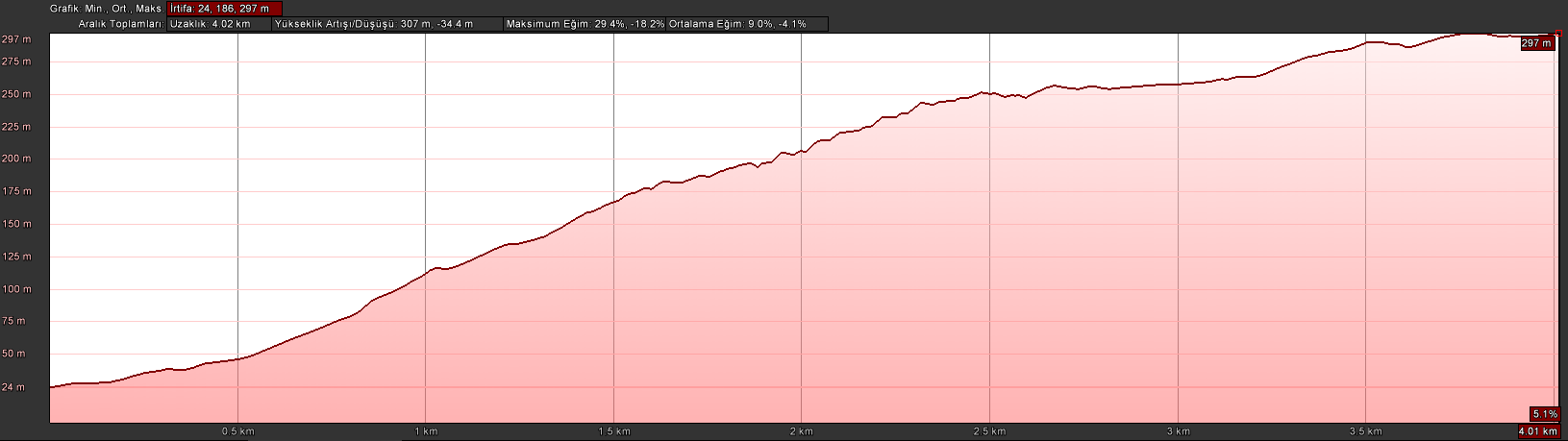 KOORDİNATLARS.NU.ENLEMBOYLAMS.NU.ENLEMBOYLAM137.04241160227.4279871578537.05480869627.426260756237.04265631027.4279066178637.05490872827.426130758337.04297765327.4278355958737.05499593927.426038574437.04326442127.4278863858837.05508780527.425933594537.04360518427.4278245318937.05513924427.425816277637.04407874327.4276547429037.05524927927.425722607737.04435487927.4276178789137.05550287127.425614564837.04461918127.4277377699237.05571097027.425506012937.04481071927.4279616349337.05601139127.4254560181037.04501887527.4281729669437.05633707827.4253502921137.04500776127.4285320819537.05647830927.4252935391237.04498387027.4289675269637.05660138627.4250383771337.04522132127.4291100489737.05678946227.4249308051437.04553666227.4292982779837.05690923727.4247930991537.04594020827.4295707049937.05702837627.4246994381637.04628471327.42955509010037.05712254527.4244744491737.04657995927.42953961310137.05718909627.4241956191837.04695866027.42944792710237.05733272327.4239025991937.04714606927.42942792210337.05742433127.4236958382037.04766898327.42971695210437.05753210227.4234052942137.04801022727.42980583110537.05763649727.4231675792237.04823754227.42987501310637.05774226627.4228879802337.04849035227.43004389110737.05790272127.4226019732437.04873122327.43012007110837.05801744027.4223561422537.04898064727.43025470810937.05814463627.4221618012637.04903440627.43051057411037.05827388227.4219795412737.04908186327.43087517111137.05841252827.4217869132837.04914966027.43118397411237.05855380427.4216035012937.04923030427.43138550211337.05877773527.4214708673037.04929676127.43167201411437.05886514727.4213690863137.04943249027.43190004111537.05909749927.4213253703237.04947692927.43201638911637.05934066227.4212760103337.04949627527.43233606811737.05962546827.4212588403437.04977769327.43242509411837.05991491327.4212635273537.04981004527.43234854611937.06016380327.4213619363637.04990186827.43213508412037.06043018027.4214305003737.05006234427.43193939112137.06056921827.4214695343837.05027080227.43172883012237.06089349827.4213367323937.05049501727.43163484012337.06120853227.4212267664037.05083712527.43168788312437.06143161627.4211213444137.05111043227.43177865012537.06162903827.4210494084237.05133692727.43182849312637.06177151327.4210482564337.05154558827.43184771612737.06192491927.4211091784437.05163300527.43180017612837.06205859927.4213715774537.05178277827.43148966012937.06216637927.4216125684637.05191535427.43120299313037.06238139427.4216817394737.05198791627.43101395713137.06259659727.4217404854837.05208578827.43086111613237.06278016227.4218297114937.05220895227.43079501813337.06294216027.4219776945037.05231213227.43070801313437.06308675027.4220811885137.05239002527.43061641813537.06320407627.4222091785237.05246382327.43039928613637.06328948427.4224254225337.05249009827.43021122113737.06333284327.4225663895437.05253746027.43008898613837.06340411027.4228351835537.05258224627.42994228313937.06338471027.4230367585637.05262721527.42983849314037.06332449327.4233257735737.05275370227.42973653114137.06325354727.4235346325837.05287798427.42965955414237.06318110127.4237670395937.05296409627.42958770314337.06310723727.4239936076037.05305746527.42942129614437.06302978227.4242280966137.05309180827.42928590814537.06292262227.4243859196237.05316067227.42911313314637.06276708227.4245237066337.05328886927.42895295514737.06262341327.4246355626437.05336065627.42885622114837.06253795627.4247427346537.05346227227.42877605314937.06254456027.4248316236637.05354495227.42865858915037.06270764027.4249150576737.05364673127.42855062115137.06293800627.4249624896837.05372396827.42843045115237.06315399527.4250015906937.05376697727.42829283315337.06332461027.4250364957037.05379219927.42808174615437.06345635827.4251448897137.05381220027.42788282615537.06371555727.4253447597237.05383925227.42764943315637.06390963727.4255540927337.05384370827.42746785415737.06409035327.4258381637437.05388536127.42729071315837.06419316427.4261205487537.05388279327.42715129615937.06427832527.4263176837637.05392017527.42704689716037.06445990927.4264563297737.05394643227.42692080616137.06464642227.4265460597837.05400007527.42684495016237.06487314827.4266600097937.05420075427.42680232616337.06501957027.4267241458037.05430060727.42678487916437.06510435327.4266877748137.05442130327.42670845916537.06518651027.4265799488237.05449042827.42661135716637.06521046027.4263570638337.05458650127.42643626516737.06523418827.4261570908437.05467938327.426358942